SECURITIES AND EXCHANGE COMMISSIONSEC FARMS SUBMISSION CHECKLISTGENERAL INSTRUCTIONUse of Form SEC FARMS Submission ChecklistThis form SEC FARMS Submission Checklist shall form part of the application for registration of securities under Section 8 and 12 of the Securities Regulation Code (SEC FARMS) under the jurisdiction of the Markets and Securities Regulation Department (“MSRD”) pursuant to Memorandum Circular No. 08, Series of 2023.Preparation of FormAll fields in this form must be filed up.Put N/A if information or exhibit is not applicable in the Exhibit Number columnAll Exhibits must be submitted unless if not applicableManually signed by named officers Must be notarized  Insert additional rows if necessaryThese general instructions are not to be filed with application. Filing and Review For initial application and review: Email digital copies of the documents required under to msrdsubmission@sec.gov.ph in PDF and word format. Only complete documents will be accepted for review and processing.  In case of the incompleteness of the required documents, the application shall not be cleared for receiving by the Department.  Please complete the required documents and present for re-evaluation (including this Pre-evaluation Checklist) by the handling specialist.All emails receive not later than 11:59 pm from Monday to Friday shall be considered deemed filed within the day.  Submissions made on Saturdays, Sundays, and non-working holidays shall be considered filed on the immediately succeeding business day.Any undertaking to submit any document(s) required to be submitted will not be accepted and considered or deemed incomplete, except for undertaking to pay the remaining registration fees application under the Shelf Registration no later than thirty (30) business days prior to the expiry of the three (3) year period of effectivity of the registration statement.Each of the exhibits required in the exhibit table shall be filed or incorporated by reference from its previously filed reports provided such information is readily available and downloadable form the company’s website and as part of the registration statement.If application is accepted, MSRD will compute the required registration fee and issue a Payment Assessment Form (PAF). Registrant shall pay the assessed registration fee, and send via email scan copy of any proof of payment made, to initiate the  28-day review and evaluation process.Upon approval of the application, registrant shall submit two (2) complete sets of the hard copies of all documents to MSRD located at the 17th Floor SEC Headquarters, Makati Avenue, Salcedo Village, Brgy. Bel-Air, Makati City, National Capital RegionRegistrant shall immediately upload digital copy of the final prospectus in its website.   Amendment to the prospectusIn filing of an amended/updated prospectus in compliance with MSRD’s findings on the registration statement, the registrant shall submit: (1)   a letter reply specifying its responses to the findings(2)  an amended prospectus addressing/incorporating therein the findings of MSRD and upload the same in its website(3)  a certified list of the changes made in the amended prospectus and/or exhibits(4)   all clearances required under Exhibit 29(a) to (e) from CGFD, CRMD,   EIDP, OGC. Request for Confidential Treatment and/or Exemptive ReliefAll request for confidential treatment and/or exemptive relief in relation to the application shall be filed simultaneously with the application for registration and pay the required fee of ₱50,000.00 per issue and per company plus UP Legal Research Fee. 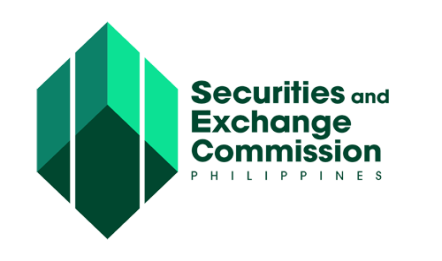 MARKETS AND SECURITIES REGULATION DEPARTMENTSecurities Registration DivisionSEC FARMS SUBMISSION CHECKLIST								RS APPLICATION #    REGISTRANT INFORMATION   AUTHORIZED REPRESENTATIVE/SCAPITAL STOCKSECURITIES TO BE REGISTERED/OFFERED:USE OF PROCEEDS LIST OF EXHIBITS SUBMITTED This pre-evaluation is without prejudice to other substantive deficiencies that maybe noted thereon during the processing proper wherein a full substantive review of all documents is done and shall informed the registrant of the findings or action thereon.Note: The Commission may require additional information or documents, including written information from an expert, depending on the necessity thereof or their applicability to the class of securities sought to be registered.Such a requirement will be included in the comment letter.  The Commission reserves the right to conduct post audit activity on the relevant representation.CERTIFICATION FROM ISSUERI hereby acknowledge that this form serves as an initial evaluation of the documents submitted  by  on  in relation to its application for registration and that the MSRD will conduct a thorough and substantial review of the documents presented as well as to provide comments based thereon, which shall be subject to the Company's compliance.i, the undersigned, certify to the timeliness, accuracy, completeness, and truthfulness of all information contained in the Registration Statement and Prospectus.  I acknowledge that any misrepresentation as to the content of this checklist, registration statement, and all exhibits will be dealt with accordingly.SUBSCRIBED AND SWORN to before me this  by affiant who is personally known to me or whom I have identified through competent evidence of identity. 									NOTARY PUBLIC  Doc. No.  _____; 	 Page No.______; Book No.______; Series of 20____.       ------------------------------------------- DO NOT FILL UP – FOR MSRD STAFF ONLY ------------------------------------------RECOMMENDATION: Accept Application			 Return to Applicant for completion of documents								Acknowledged by:REMARKSSEC Registration NumberCompany NamePrincipal Office AddressType of AgribusinessContact Number#1Contact Number #2Official email (MC#28)Alternative Email (MC#28)Name & Email (1)Position / DesignationCompany NamePrincipal Office AddressName & Email (2)Position / DesignationCompany NamePrincipal Office AddressClass of SharesPar/Stated ValueAmountAuthorized Capital Stock₱    Subscribed CapitalPaid-Up CapitalT O T A L₱Type of Registration (Select One)   Initial Public Offering           Direct Public Offering   Shelf Registration  Tranche:   1st   2nd  3rd  4th  5th   6th         Initial Public Offering           Direct Public Offering   Shelf Registration  Tranche:   1st   2nd  3rd  4th  5th   6th         Initial Public Offering           Direct Public Offering   Shelf Registration  Tranche:   1st   2nd  3rd  4th  5th   6th      SHARES TO BE OFFERED/SOLDNo. of SharesOffer Price Per ShareAmountBase Offer₱Over-subscription Option (if applicable)₱Secondary Offering (if any)₱Total₱Description – Order of PriorityAmountDisbursement PeriodT O T A LD  E S C R I P T I O NEXIBIT #REMARKSDraft Copy of the Publication of Notice re: FilingLatest (A) Articles of Incorporation (B) By-laws. The Articles of Incorporation should already reflect the amendments that may be necessary for the legal issuance of the securities covered by the offeringSubsidiaries of the Registrant (if any)Instruments Defining the Rights of Security Holders of common shares being registeredOpinion re: Legality in conformity with the attached Template.Opinion re: Tax Matters in conformity with the attached Template.Audited Financial Statements/Audited Interim Financial StatementsConsent of Experts and Independent CounselNotarized Curriculum Vitae and Latest Photographs of Officers and Members of the Board of DirectorsCertificate of Qualification of Independent DirectorAuthorization re: Issuer’s Bank AccountManual on Corporate GovernanceBoard Resolution (a) approving the securities offering and authorizing the filing of Registration Statement; (b) approving the disclosure contained in the Registration Statement and Prospectus and assuming liability for the information contained thereinSecretary Certificate as to adoption by the Board of certain corporate governance principlesMaterial Contracts and Certification that all material contracts of the registrant have been submitted. The Commission reserves the right to conduct post-audit on this representation.Corporate Secretary Certification that all mandated government license, permit are secured and validGovernment Issued Permits and Licenses , Accreditation (National and Local) e.g. DA and its attached agencies/bureaus/corporation (if applicable),Environmental Compliance CertificateFarm Operational ManualDA Regulatory Impact Assessment (RIA) Report Approved Farm Design and Building PlanProject Engineer Certification on Project Status and CompletionCopy of Loan Agreement (if any)List of Mechanical Equipment to be purchased (if applicable)DA Evaluation and Approval of Organic/Non-Organic Agricultural Project Proposal (if applicable)Letter of Credit or Available Committed Credit Line (if applicable)Business Plan approved by the Department of Agriculture Supplier’s/Buyers ContractAuthorization letter from the registrant designating a representative(s) through whom all dealings with the Commission regarding the application is coursedCertifications and/or Pre-evaluation Form from SEC Operating DepartmentOGA  - approved pre-evaluation form in compliance with the Revised SRC Rule 68 CGFD – Certificate of Qualification of Independent DirectorCRMD – Certificate of good standing and/or no dues collectible EIPD – Certificate of no pending case filed or pending with the departmentOGC -  Certificate of no pending case filed against the company and/or its directors and officersOTHER EXHIBITS OTHER EXHIBITS OTHER EXHIBITS Certification on material legal proceedings filed by and against the Issuer, its subsidiaries & affiliates. The Commission reserves the right to conduct post-audit on this representation.Certification that all mandated government permits/licenses are secured and valid, with a table containing the type of permit/license, issuing agency, Issuance date and Expiry date as Annex (or reference to the page of the Prospectus where such table of Permits and Licenses can be found).In case of permits which are still under application, the table shall indicate the name of the permit/license, the issuing agency, the date the application was filed, and the current status of the application.   The Commission reserves the right to conduct post audit on this representation.Transfer Certificate Title (Certified True Copy) of all real estate property owned   k.    Secretary’s Certification that all corporate actions (e.g. Increase in Authorized Capital Stock, Enabling Resolutions, and etc.) and  approvals necessary for the Offer are secured and completed  l.     Request for Confidentiality of Information and/Request for Exemptive Relief, (if applicable)President and CEONameType of Identification and NumberPlace of IssuanceMSRD-SRD Technical StaffAuthorized Representative